A vous d’insérer la photo de classe, le logo de l’entreprise et le nom de votre école. Puis faites parvenir le document à votre parrain (le mieux est de le remettre en main propre) afin qu’il soit imprimé en couleur et affiché dans les locaux de l’entreprise.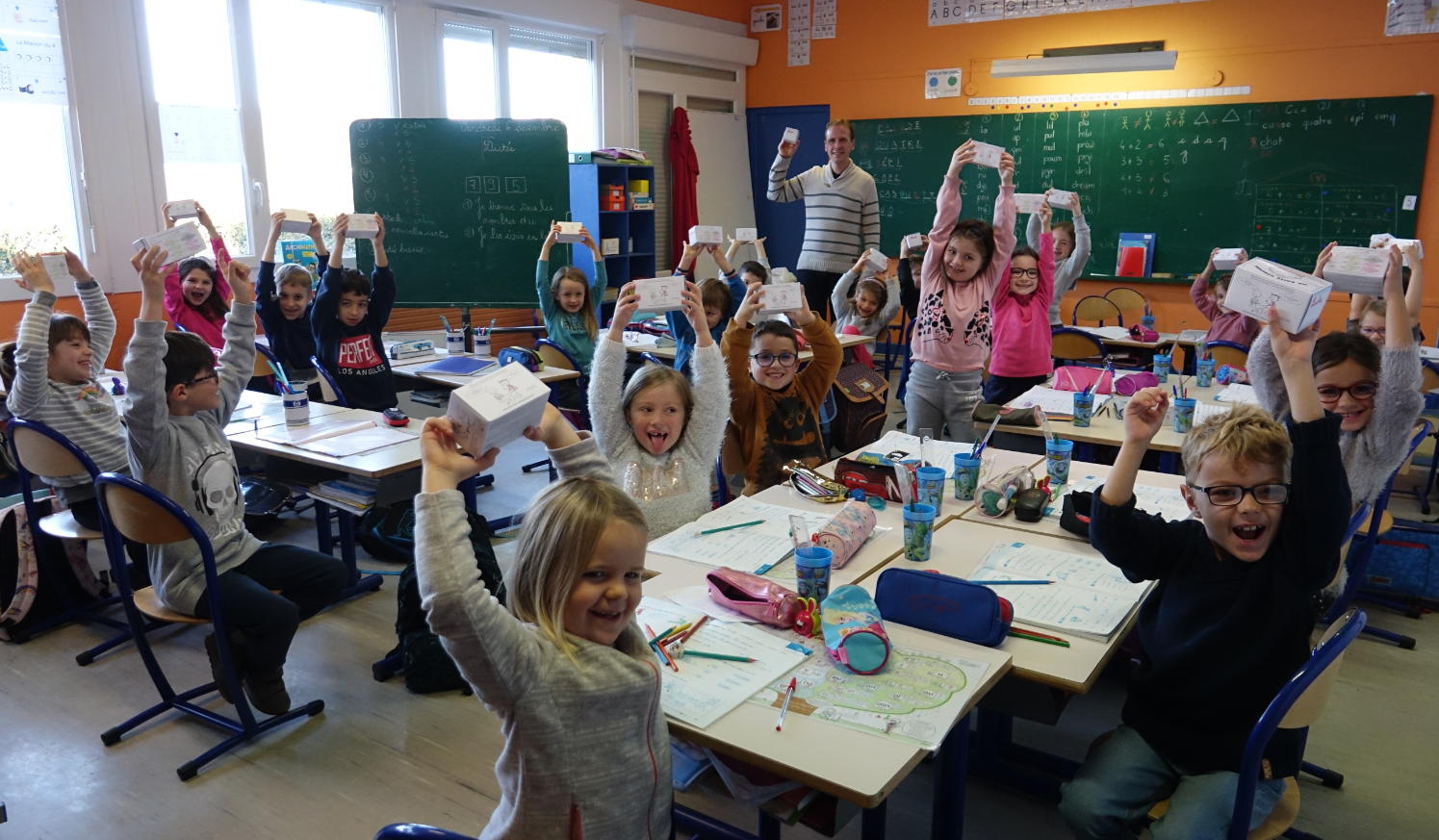 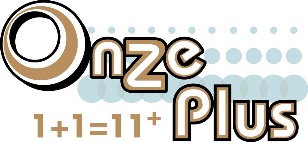 